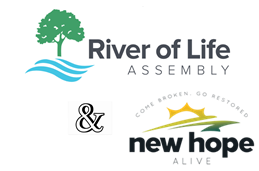 Date:  13 September 2020Title: Son of God Part 2 Subject:  Jesus later teaching and Miracles  Key People:  Jesus and 12 Disciples       Text: Matthew Ch. 16  Mark Ch. 8Ephesians Ch. 1  Romans Ch. 10The Story Ch. 25 pg. 353-366Sermon Notes & Scriptures:Jesus went out with his disciples to the villages of Caesarea Philippi. And on the road he asked his disciples, “Who do people say that I am?”28 They answered him, “John the Baptist; others, Elijah; still others,  29 “But you,” he asked them, “who do you say that I am?” Peter answered him, “You are the Messiah.”  Mark 8:27-29“But you,” he asked them, “who do you say that I am?”16 Simon Peter answered, “You are the Messiah, the Son of the living God.”17 Jesus responded, “Blessed are you, Simon son of Jonah, because flesh and blood did not reveal this to you, but my Father in heaven. 18 And I also say to you that you are Peter, and on this rock I will build my church, and the gates of Hades will not overpower it.”     Matthew 16:15-18On the contrary, what does it say? The message is near you, in your mouth and in your heart. This is the message of faith that we proclaim: 9 If you confess with your mouth, “Jesus is Lord,” and believe in your heart that God raised him from the dead, you will be saved. 10 One believes with the heart, resulting in righteousness, and one confesses with the mouth, resulting in salvation. 11 For the Scripture says, Everyone who believes on him will not be put to shame, 12 since there is no distinction between Jew and Greek, because the same Lord of all richly blesses all who call on him. 13 For everyone who calls on the name of the Lord will be saved.  Romans 10:8-13JESUS – SON OF GOD PT. #21.  Let Jesus show you _________ _____________.(The Story Pg. 353; Mark 8:27-29)2.  Let Jesus show you ________ ________________in Him. (Matthew 16:15-18)